Family Medical HistoryMother’s Family (include mother’s parents, brothers, and sisters):Father’s Family (include father’s parents, brothers, and sisters):Child’s Sisters or Brothers:Tip:	Family medical history forms may contain references to “maternal” or “paternal” relatives. “Maternal” means on the mother’s side of the family. “Paternal” means on the father’s side of the family.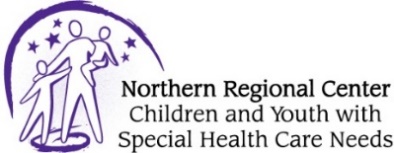 Health                             Condition(s) / IllnessesDates DiagnosedRelationship          to ChildHealth                             Condition(s) / IllnessesDates DiagnosedRelationship          to ChildHealth                             Condition(s) / IllnessesDates DiagnosedRelationship          to Child